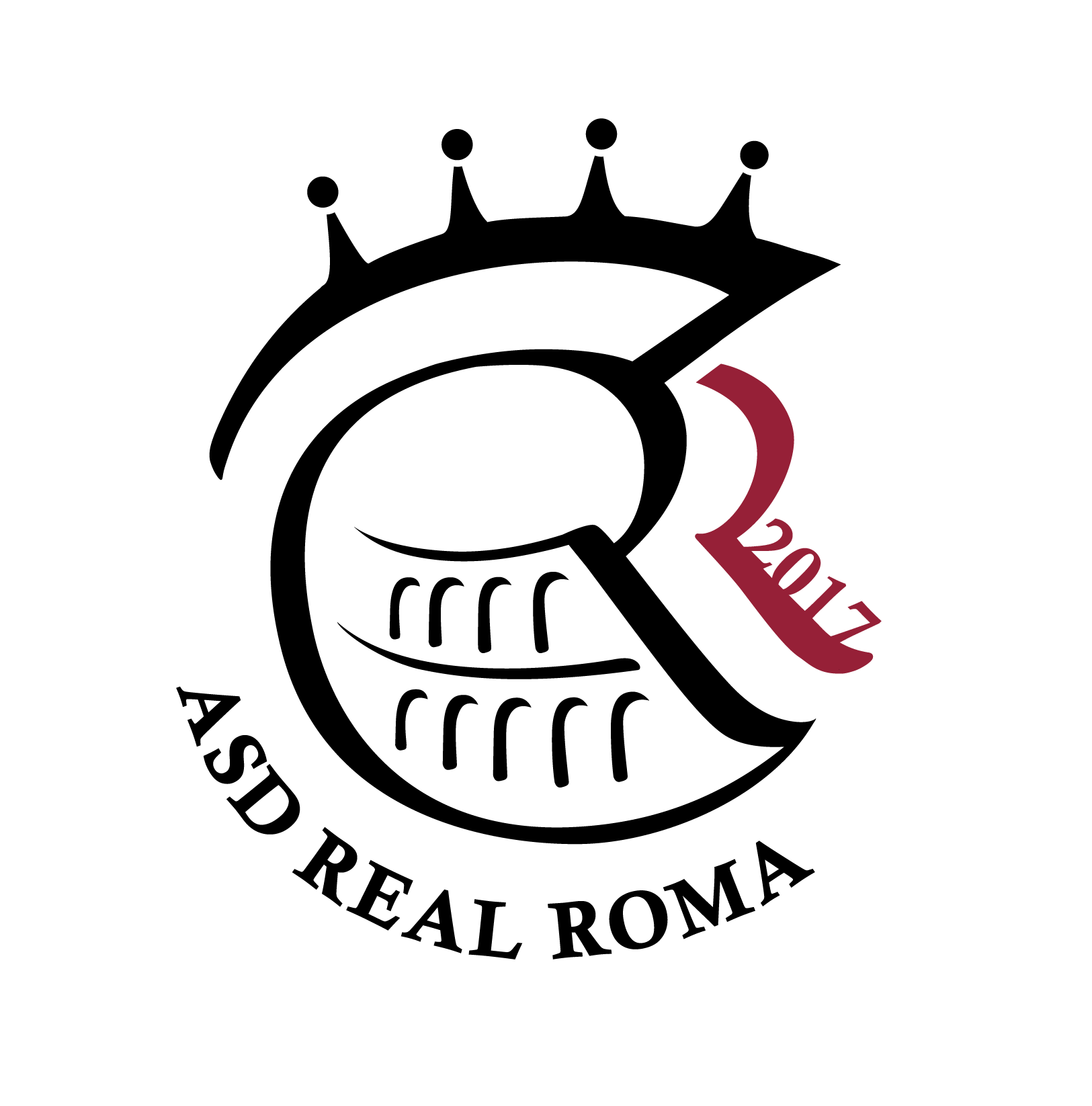 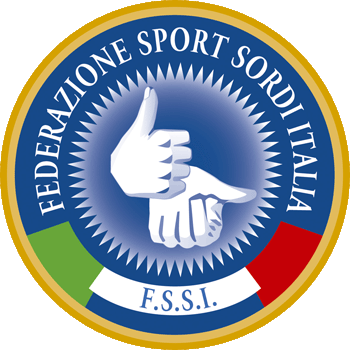                Modulo di iscrizioneDenominazione Società:________________________________________Fax: ____________________________   E-mail: _________________________________DOPPIO MASCHILEDOPPIO FEMMINILEAllegare la ricevuta del bonifico della quota di iscrizione.Da inviare entro e non oltre 27/05/2019 agli indirizzi mail:realroma@fssi.it e tesseramento@fssi.it Data____/____/________                                     Timbro                               Firma del Presidente                                                                                                                                                                NCognome NomeTessera F.S.S.I.DocumentoAABBNCognome NomeTessera F.S.S.I.DocumentoAABB